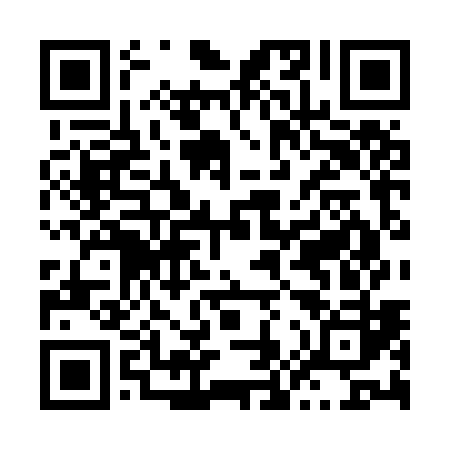 Prayer times for American Lake Garden Tract, Washington, USAWed 1 May 2024 - Fri 31 May 2024High Latitude Method: Angle Based RulePrayer Calculation Method: Islamic Society of North AmericaAsar Calculation Method: ShafiPrayer times provided by https://www.salahtimes.comDateDayFajrSunriseDhuhrAsrMaghribIsha1Wed4:135:531:075:068:2210:032Thu4:115:521:075:068:2310:053Fri4:085:501:075:078:2510:074Sat4:065:481:075:078:2610:095Sun4:045:471:075:088:2710:116Mon4:025:461:075:088:2910:137Tue4:005:441:075:098:3010:158Wed3:585:431:075:098:3110:179Thu3:565:411:075:108:3310:1910Fri3:545:401:075:108:3410:2111Sat3:515:391:075:118:3510:2312Sun3:495:371:075:118:3610:2513Mon3:475:361:075:128:3810:2714Tue3:455:351:075:128:3910:2915Wed3:435:331:075:138:4010:3116Thu3:425:321:075:138:4110:3317Fri3:405:311:075:148:4310:3518Sat3:385:301:075:148:4410:3719Sun3:365:291:075:148:4510:3820Mon3:345:281:075:158:4610:4021Tue3:325:271:075:158:4710:4222Wed3:315:261:075:168:4810:4423Thu3:295:251:075:168:5010:4624Fri3:275:241:075:178:5110:4825Sat3:265:231:075:178:5210:5026Sun3:245:221:075:178:5310:5227Mon3:225:211:075:188:5410:5328Tue3:215:211:085:188:5510:5529Wed3:205:201:085:198:5610:5730Thu3:185:191:085:198:5710:5831Fri3:175:191:085:198:5811:00